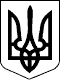 УКРАЇНАХУСТСЬКИЙ МІСЬКИЙ ГОЛОВАР О З П О Р Я Д Ж Е Н Н Я                        19.04.2021 р.              Хуст                  №55/02-05Про затвердження та внесення змін до паспортівбюджетних програм на 2021 ріквиконавчого комітету Хустськоїміської ради.   	Відповідно до Рішення І сесії Хустської міської ради VIII скликання від 31.03.2021 року №153 «Про внесення змін до рішення міської ради від 17.12.2020 року №19 «Про бюджет Хустської міської територіальної громади на 2021 рік» (зі змінами від 29 січня 2021 року), наказу Міністерства фінансів України від 26 серпня 2014 року №836 (із змінами, внесеними згідно з Наказами  Міністерства фінансів №860 від 30.09.16р., №472 від 28.04.17 р., №1209 від 29.12.18р.) «Про деякі питання запровадження програмно-цільового методу складання та виконання місцевих бюджетів», зареєстрованого в Міністерстві юстиції України  10 вересня 2014р. за № 1103/25880:Затвердити паспорта бюджетних програм міського бюджету на 2021 рік  за  КПКВК:0212152 – «Інші програми та заходи у сфері охорони здоров’я»;0213104 – «Забезпечення соціальними послугами за місцем проживання громадян, які не здатні до самообслуговування у зв’язку з похилим віком, хворобою, інвалідністю»;0216050 – «Попередження аварій та запобігання техногенним катастрофам у житлово-комунальному господарстві та на інших аварійних об’єктах комунальної власності»;0217110 – «Реалізація програм в галузі сільського господарства»;0217310 – «Будівництво об’єктів житлово-комунального господарства»;0217330 – «Будівництво інших об’єктів комунальної власності»;0217340 – «Проектування, реставрація та охорона пам’яток архітектури»;0217367 – «Виконання інвестиційних проектів в рамках реалізації заходів, спрямованих на розвиток системи охорони здоров’я у сільській місцевості»;0217650 – «Проведення експертної грошової оцінки земельної ділянки чи права на неї»;0217670 – «Внески до статутного капіталу суб’єктів господарювання»;0218220 – «Заходи та роботи з мобілізаційної підготовки місцевого значення»;0218311 – «Охорона та раціональне використання природних ресурсів».Внести зміни до паспортів бюджетних програм міського бюджету на 2021 рік за КПКВК:- 0210160 – «Керівництво і управління у відповідній сфері у містах (місті Києві), селищах, селах, територіальних громадах.»;- 0212010 – «Багатопрофільна стаціонарна медична допомога населенню»;- 0212111 – «Первинна медична допомога населенню, що надається центрами первинної медичної (медико-санітарної) допомоги»;- 0213121 – «Утримання та забезпечення діяльності центрів соціальних служб»;- 0215041 -  «Утримання та фінансова підтримка спортивних споруд»;- 0216013 – «Забезпечення діяльності водопровідно-каналізаційного господарства»;- 0216020 – «Забезпечення функціонування підприємств, установ та організацій, що виробляють, виконують та/або надають житлово-комунальні послуги»;- 0216030 - «Організація благоустрою населених пунктів»;- 0217130 – «Здійснення  заходів із землеустрою»;- 0217461 – «Утримання та розвиток автомобільних доріг та дорожньої інфраструктури за рахунок коштів місцевого бюджету»;- 0217680 – «Членські внески до асоціацій органів місцевого самоврядування»;- 0217693 – «Інші заходи, пов'язані з економічною діяльністю»;- 0218340 – «Природоохоронні заходи за рахунок цільових фондів». 3. Координацію щодо виконання даного розпорядження покласти на відділ бухгалтерського обліку та звітності (Феоктістову С.І.), контроль – на заступника міського голови  Фетько І.М. Відповідає вимогам чинного законодавства:Начальник управління з питань ЮПЗДР    _____________         Н.О. Гуменюк                                                                                   (підпис)Начальник  відділу бухгалтерського обліку та звітності –головний бухгалтер        ___________       С.І. Феоктістова                                                                                                                                                                                                (підпис)Ознайомлено:Подолей І.В.Галай М.М. Гелеван В.І.Білич І.М.В. о. міського головиІван ФЕТЬКО